Publicado en Madrid el 26/03/2021 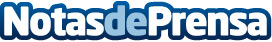 Consejos para salir a pasear con tu perro en primavera, según WamizWamiz, el portal líder en información sobre animales de compañía, ofrece una serie de consejos para evitar algunas de las situaciones más peligrosas que se pueden producir en la época primaveralDatos de contacto:Bemypartner910 289 814Nota de prensa publicada en: https://www.notasdeprensa.es/consejos-para-salir-a-pasear-con-tu-perro-en Categorias: Mascotas http://www.notasdeprensa.es